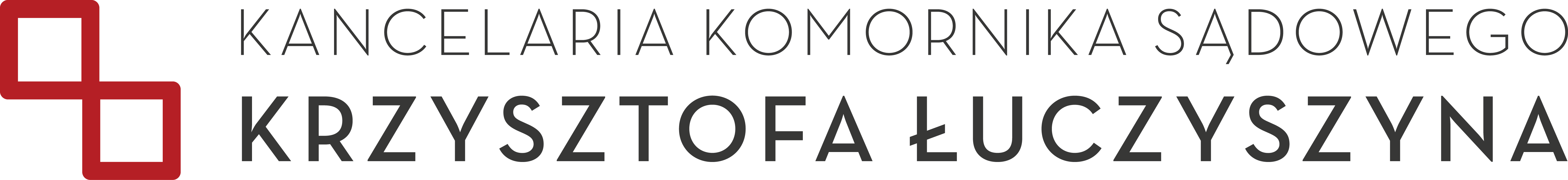 Warszawa, dnia ……………………………………Komornik Sądowy przy Sądzie Rejonowymdla Warszawy – Mokotowa w WarszawieKrzysztof Łuczyszynul. Woronicza 31/7902-640 WarszawaWNIOSEK O SPORZĄDZENIEPROTOKOŁU STANU FAKTYCZNEGOWNIOSKODAWCA .............................................................................................................................adres do korespondencji ………………………..………………………………………………………………………………………………………………………………………………………………………………………………………………………………………………………….numer telefonu ……………………………………………………………………………………………………………………………………adres e-mail …………………………………………………………………………………………………………………………………………Wnoszę o sporządzenie protokołu stanu faktycznego polegającego na:
……………………………………………………………………………………………………………………………………………………..………………………………………………………………………………………………………..……………………………………………………………………………………………………………………………………………………………………………………………………..……pod adresem:……………………………………………………………………………………………………………………………………………………….…………………………..……………………..…….……………………………..………..……………….…………………….…..…………..………(dokładne wskazanie adresu pod jakim ma być sporządzony protokół stanu faktycznego)…………………………………………….własnoręczny podpis